Politics and Law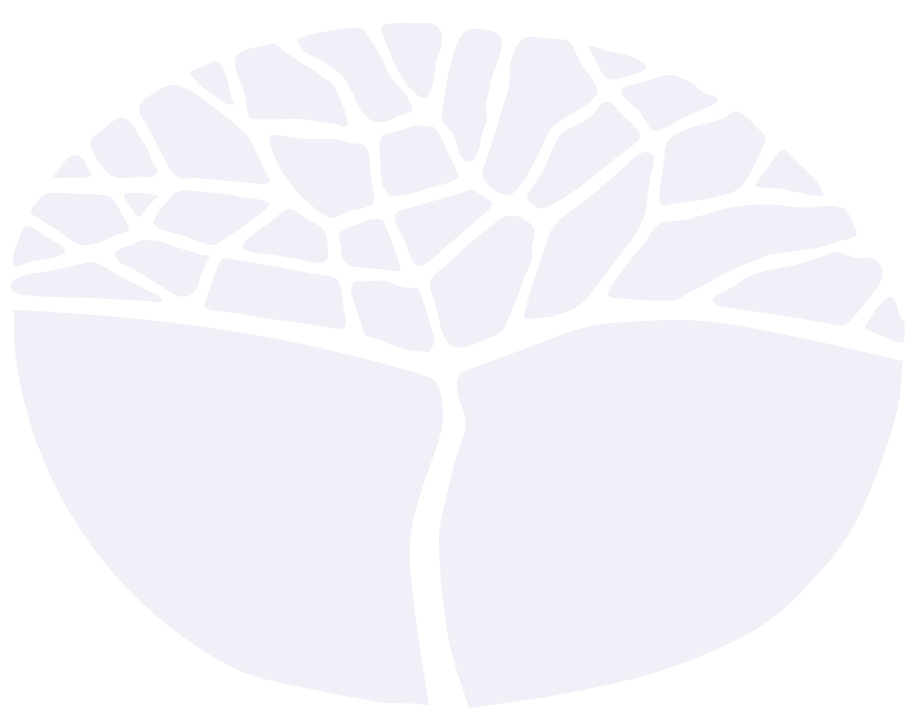 General courseExternally set taskSample 2016Note: This Externally set task sample is based on the following content from Unit 3 of the General Year 12 syllabus.the principle of the rule of lawoperating principles of a liberal democracystructure and processes of the political and legal system in Australia, including federalismthe rule of law in a non-democratic political and legal systemIn future years, this information will be provided late in Term 3 of the year prior to the conduct of the Externally set task. This will enable teachers to tailor their teaching and learning program to ensure that the content is delivered prior to the students undertaking the task in Term 2 of Year 12.Copyright© School Curriculum and Standards Authority, 2014This document – apart from any third party copyright material contained in it – may be freely copied, or communicated on an intranet, for non-commercial purposes in educational institutions, provided that the School Curriculum and Standards Authority is acknowledged as the copyright owner, and that the Authority’s moral rights are not infringed.Copying or communication for any other purpose can be done only within the terms of the Copyright Act 1968 or with prior written permission of the School Curriculum and Standards Authority. Copying or communication of any third party copyright material can be done only within the terms of the Copyright Act 1968 or with permission of the copyright owners.Any content in this document that has been derived from the Australian Curriculum may be used under the terms of the Creative Commons Attribution-NonCommercial 3.0 Australia licenceDisclaimerAny resources such as texts, websites and so on that may be referred to in this document are provided as examples of resources that teachers can use to support their learning programs. Their inclusion does not imply that they are mandatory or that they are the only resources relevant to the course.Politics and LawExternally set task Working time for the task: 	60 minutesTotal marks: 	20 marksWeighting: 	15% of the school mark Read the source below and answer the four (4) questions that follow.Democracy has now come to imply freedom - encompassing political, economic and social rights - as well as the rule of the many.Brief reflection is enough to show that these two dimensions are quite different and that there is no inevitable connection between them. Freedom is made possible by the rule of law. Yet the rule of the many, as Aristotle saw, may or may not be lawful. Specifically, a majority may take away the property, language, or religious rights of a minority unless the majority itself is restrained by the Constitution. Democracy requires freedom only in the limited and partial sense that a certain amount of political freedom is necessary if the people are to choose officials; they must have a chance to nominate candidates, discuss issues, cast ballots, and so on. But beyond this necessary minimum, democracy in other realms of life could be quite oppressive.Extract from: Dickerson, M.O., & Flanagan, T. (2002). An introduction to government and politics 
(6th edition). Ontario: Nelson Thomas Learning, p268.Explain what is meant by the rule of law.	(3 marks)	________________________________________________________________________________	________________________________________________________________________________	________________________________________________________________________________	________________________________________________________________________________	________________________________________________________________________________	________________________________________________________________________________	________________________________________________________________________________	________________________________________________________________________________	________________________________________________________________________________Outline what is meant by majority rule and explain its place within a liberal democracy.	(3 marks)	________________________________________________________________________________	________________________________________________________________________________	________________________________________________________________________________	________________________________________________________________________________	________________________________________________________________________________	________________________________________________________________________________	________________________________________________________________________________	________________________________________________________________________________Identify two (2) structures or processes that classify Australia as a liberal democracy and discuss each of these structures or processes.	(6 marks)	________________________________________________________________________________	________________________________________________________________________________	________________________________________________________________________________	________________________________________________________________________________	________________________________________________________________________________	________________________________________________________________________________	________________________________________________________________________________	________________________________________________________________________________	________________________________________________________________________________	________________________________________________________________________________	________________________________________________________________________________	________________________________________________________________________________	________________________________________________________________________________	________________________________________________________________________________	________________________________________________________________________________Identify a non-democratic political and legal system/country and discuss how the rule of law is weakened or undermined in that system/country.	(8 marks)	________________________________________________________________________________	________________________________________________________________________________	________________________________________________________________________________	________________________________________________________________________________	________________________________________________________________________________	________________________________________________________________________________	________________________________________________________________________________	________________________________________________________________________________	________________________________________________________________________________	________________________________________________________________________________	________________________________________________________________________________	________________________________________________________________________________	________________________________________________________________________________	________________________________________________________________________________	________________________________________________________________________________	________________________________________________________________________________	________________________________________________________________________________	________________________________________________________________________________	________________________________________________________________________________	________________________________________________________________________________	________________________________________________________________________________	________________________________________________________________________________	________________________________________________________________________________	________________________________________________________________________________